    Minutes for Newton FFA Alumni and Supporters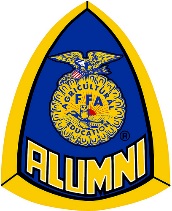 Call to OrderThe monthly meeting of Newton FFA Alumni and Supporters was held on November 12, 2018 at the Newton Ag Shop. It began at 6:50 PM and was presided over by Diane Brown, with Amanda Thompson as Secretary. Attendees Voting members in attendance included Steve Morgan, Stacy Butler, Karen Phillips, Shannon Gooch, Tanya Spivey, Diane & Tommy Brown, Amanda Thompson and Daniel Odom.Guests in attendance included David Gooch.Members not in attendance included Chris Matthews, Misty & John Gipson, Daniel Barron, Ryan Gilley, Renee Thomas, Brad and Alaina Noble, Leslie Gipson, Isabella Godeaux, Dustin Spivey, Emilee Gerngross, Danita Morgan, Reene Thomas, Darrel Woods, and Justin Butler.Approval of Minutes A motion to approve the minutes of the previous October 29th meeting was made by Steve Butler and seconded by Karen Phillips. The motion passed.Officers’ ReportsTreasurer’s Report was presented by Stacy Butler. Balance of $2,276.12 with a deposit of $250 and $125 for the raffle ticket sales and a deposit of $1,045 from the old Ag Boosters account. Steve Morgan made the motion to accept the report and Shannon Gooch seconded it. The motion passed. Discussion Old Business:NoneNew Business:Steve Morgan mentioned that the Fair Board is having an Outdoor Bingo on December 8, 2018. They are looking for donations, raffles and door prizes. Daniel Odom decided to donate a state championship fire pit for the silent auction that was built in the Newton Ag Shop. Stacy mentioned that the FFA Seniors eligible for the scholarship help with the auction. Motion: Moved by Steve Morgan and seconded by Shannon Gooch that we get colored tickets and buckets for the silent auction for the fir pit. The motion passed. AnnouncementsThe next meeting is scheduled for December 17, 2018 at 6:30 PM at the Ag Shop during a regular FFA meeting. AdjournmentDiane Brown moved that the meeting be adjourned and seconded by Steve Morgan, and this was agreed upon at 7:11 PM.SecretaryNewton FFA Alumni and SupportersDate of Approval